Что нужно знать  родителямо правах ребёнка.   Дети - это будущее страны. Каким станет будущее детей и государства, зависит от многих причин. Несомненно, одно: благополучие граждан России возможно только в цивилизованном правовом государстве.   Формирование ценностей, моральной и правовой практики для наилучшего обеспечения интересов детей – одна из важнейших задач.   В каждый возрастной период ребёнку необходимо предоставить максимально полный объём материальных и иных благ, которые требуются ему для нормального роста и полноценного развития, окружить его заботой и вниманием со стороны родителей и воспитателей, учитывая самоценность детства в жизни человека.   Проблема эта решается в двух направлениях: социально-правовом и психолого-педагогическом.   Социально-правовое направление включает законодательное обеспечение охраны прав ребёнка, создание системы социальных, образовательных, культурных и других детских учреждений; психолого-педагогическое – создание благоприятных условий соответствующей атмосферы, стиля жизни, общения в семье и в образовательном учреждении.   <<Дети мира невинны, уязвимы и независимы>>, - констатирует <<Всемирная декларация об обеспечении выживания и развития детей>>.   В соответствии с этим положением международным сообществом по защите прав ребёнка приняты важные документы, призванные обеспечить защиту прав ребёнка во всём мире.1924г. –  в рамках Лиги Наций принята <<Женевская декларация прав ребёнка>>.1948г. – Генеральная Ассамблея ООН приняла <<Декларацию прав человека>>, которая провозгласила, что дети имеют особое право на защиту и помощь.1959г. – «Декларация прав ребёнка».1989г. – «Конвенция в правах ребёнка». 1990г. – «Всемирная декларация об обеспечении выживания, защиты и развития детей».     В 1990 г. Россия ратифицировала важнейший международный документ – «Конвенцию о правах ребёнка», в которой впервые ребенок рассматривается  не  только как объект, требующий социальной защиты, но и как субъект права, которому предоставлен весь спектр прав человека.   «Конвенция о правах ребёнка» - правовой документ высокого международного стандарта и большого педагогического значения. Она провозглашает ребёнка полноценной и полноправной личностью, самостоятельным субъектом права и призывает строить взаимоотношения взрослого и ребёнка на  нравственно-правовых нормах, в основе которых лежат подлинный гуманизм, демократизм, уважение и бережное отношение к личности ребёнка, к его мнению и взглядам.   Предлагаем вам ознакомиться с некоторыми статьями Конвенции ООН о правах ребёнка:Статья 6.1.  Дети имеют неотъемлемое право на жизнь.Статья 8.     Дети имеют право на сохранение своей индивидуальности.Статья 9.     Дети имеют право на воспитание в семейном окружении или быть на попечении тех, кто обеспечит им наилучший уход.Статьи 12,13,15. Дети имеют право выражать своё мнение и собираться вместе с целью выражения своих взглядов.Статься 19. Дети имеют право на безопасные условию жизни, право на защиту от всех форм физического и психического насилия, оскорбления или злоупотребления.Статься 23.1. Дети инвалиды имеют право на полноценную и достойную жизнь в условиях, которые обеспечивают их достоинство, способствуют уверенности в себе и облегчают их активное участие в жизни общества.Статья 24.1. Дети имеют право на медицинский уход.Статья 27.1. Дети имеют право на уровень жизни, необходимый для физического, умственного, духовного, нравственного и социального развития.Статья 28-29. Дети имеют право на образование как возможность посещать образовательное учреждение, призванное обеспечить подготовку ребёнка к сознательной жизни в свободном обществе.Статья 30. Дети имеют право говорить на своём родном языке, исповедовать свою религию, соблюдать обряды своей культуры.Статья 31. Дети имеют право на отдых и досуг, право участвовать в играх и развлекательных мероприятиях, соответствующих их возрасту, и свободно участвовать в культурной жизни и заниматься искусством.Статья 31. Дети не должны использоваться в качестве дешевой рабочей силы.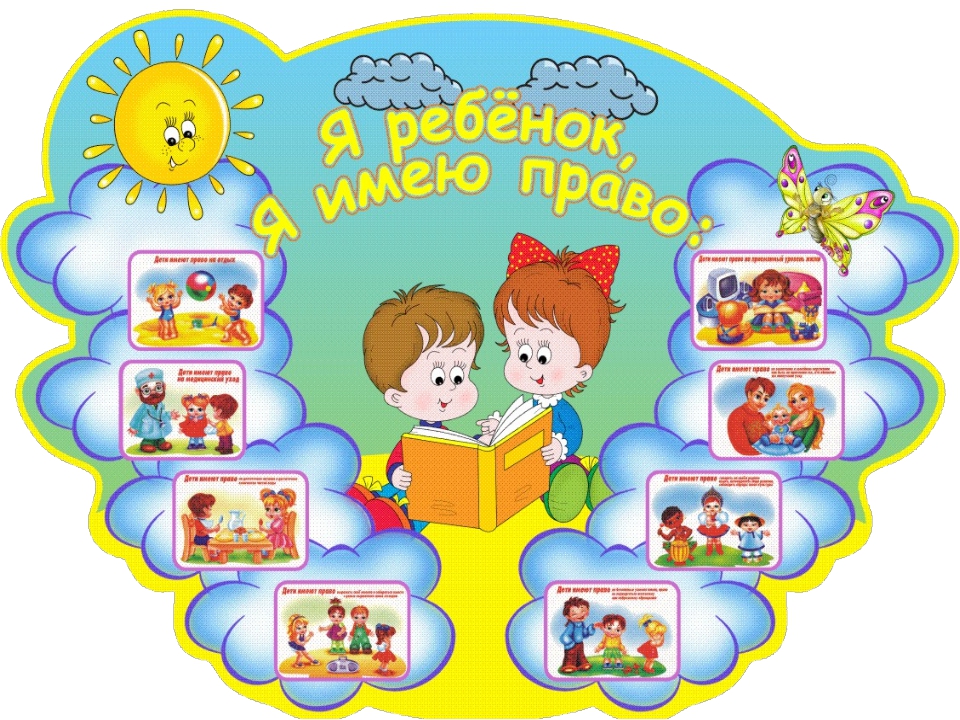 